РЕШЕНИЕВ соответствии с Решением Городской Думы Петропавловск-Камчатского городского округа от 31.10.2013 № 145-нд «О наградах и почетных званиях Петропавловск-Камчатского городского округа» Городская Дума Петропавловск-Камчатского городского округаРЕШИЛА:1. Наградить Почетными грамотами Городской Думы Петропавловск-Камчатского городского округа за значительный вклад в развитие местного самоуправления на территории Петропавловск-Камчатского городского округа в результате эффективной и безупречной муниципальной службы, ответственного отношения к своим должностным обязанностям и высокого уровня профессионализма следующих работников аппарата Городской Думы Петропавловск-Камчатского городского округа:Алексееву Инну Николаевну – заместителя руководителя аппарата Городской Думы Петропавловск-Камчатского городского округа – начальника управления материально-технического и общего обеспечения работы аппарата Городской Думы Петропавловск-Камчатского городского округа;Вейтман Валерию Сергеевну – советника председателя Городской Думы Петропавловск-Камчатского городского округа;Грузинскую Ольгу Викторовну – консультанта отдела по обеспечению деятельности органов и депутатских объединений Городской Думы управления по обеспечению деятельности органов Городской Думы и информационного обеспечения работы аппарата Городской Думы Петропавловск-Камчатского городского округа;Поплову Нелю Александровну – советника отдела организационной и кадровой работы управления организационно-правового обеспечения работы аппарата Городской Думы Петропавловск-Камчатского городского округа;Черникову Алёну Владимировну – старшего специалиста 1 разряда общего отдела управления материально-технического и общего обеспечения работы аппарата Городской Думы Петропавловск-Камчатского городского округа.2. Разместить настоящее решение на официальном сайте Городской Думы Петропавловск-Камчатского городского округа в информационно-телекоммуникационной сети «Интернет».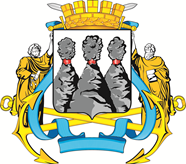 ГОРОДСКАЯ ДУМАПЕТРОПАВЛОВСК-КАМЧАТСКОГО ГОРОДСКОГО ОКРУГАот 17.02.2021 № 869-р35-я сессияг.Петропавловск-КамчатскийО награждении Почетными грамотами Городской Думы Петропавловск-Камчатского городского округа работников аппарата Городской Думы Петропавловск-Камчатского городского округаПредседательствующий на заседании Городской Думы Петропавловск-Камчатского городского округаА.В. Воровский